无锡市政府采购项目公 开 招 标                                                                                                                                                                                       文 件采 购 编 号：              WXJNCG2020-007             采   购   人：          无锡市机关事务管理局                   无锡市城市投资发展有限公司     采购项目名称：市民中心部分功能用房改造项目燃气设备采购采购代理机构:      无锡江南工程造价咨询有限公司        2020年8月目  录目  录	2第一部分  投标邀请	3第二部分  供应商须知	7第三部分  采购需求	23第四部分  合同条款及格式	26第五部分  附件（投标文件格式）	32分  投标邀请无锡江南工程造价咨询有限公司受无锡市机关事务管理局、无锡市城市投资发展有限公司委托，就其市民中心部分功能用房改造项目燃气设备采购 进行公开招标采购。现欢迎符合相关条件的供应商参加报价并提请注意下列附表中的有关事项：第二部分  供应商须知（一）遵循原则：公开透明原则、公平竞争原则、公正原则和诚实信用原则。（二）采购文件：1．采购文件包括文件目录所列全部内容，供应商应仔细阅读，并在投标文件中充分反映采购文件的所有要求。2．供应商应向无锡江南工程造价咨询有限公司购买文件及有关资料，按采购文件要求提交全部资料并对采购文件各项内容做出实质性响应，否则该供应商的投标无效。3．供应商一旦参加本项目投标，即表明承诺接受了本采购文件中所有条件和规定。4．采购文件一经售出、一律不退，且仅作为本次采购使用。（三）采购文件的解释：1．供应商如有需要对采购文件要求澄清的问题，请以书面方式提出，必须加盖供应商公章，并按“招标文件”规定的时间将电子邮件及书面邮寄（两种形式均须发送）至无锡江南工程造价咨询有限公司，联系方式详见“招标文件”。2．采购人、无锡江南工程造价咨询有限公司将按“招标文件”规定的时间对供应商针对采购文件书面提出的要求澄清的问题进行答疑。3．本文件的最终解释权归采购人。（四）采购文件的补充或修正：1．采购人及采购代理机构可以对已发出的采购文件进行必要澄清或者修改，将在中国政府采购网、江苏政府采购网、无锡政府采购网上发布澄清公告。澄清或者修改的内容为采购文件的组成部分, 与采购文件具有同等约束力。2．澄清或者修改的内容可能影响投标文件编制的，采购人或者采购代理机构将在投标截止时间至少15日前，以书面形式通知所有获取采购文件的潜在供应商；不足15日的，采购人或者采购代理机构将顺延提交首次投标文件的截止时间。3．供应商应立即以书面形式回复无锡江南工程造价咨询有限公司，确认已收到修改文件。（五）投标文件的组成：投标文件由证明文件部分、投标函部分、报价部分和技术文件部分组成（装订成一册）。另附电子版一份（电子U盘形式）。1、证明文件部分：第一部分：资格、资信证明文件（1）关于资格的声明函（格式见附件）；（2）供应商法定代表人授权委托书（法定代表人亲自参与投标的除外，格式见附件）；（3）供应商法定代表人身份证复印件及法定代表人授权代表身份证复印件并加盖公章（投标时必须携带法定代表人身份证或法定代表人授权代表身份证原件）；（4）供应商企业法人营业执照或事业单位法人证书、组织机构代码证、税务登记证复印件并加盖公章（投标时必须提交原件或公证件，三证合一的供应商只需提供营业执照副本）；（5）供应商企业基本账户开户许可证（或网上打印基本存款信息）、投标保证金银行有效回执单复印件并加盖公章（1、投标时必须提交原件或公证件；2、提供投标担保函的供应商除外，提供投标担保函的供应商须按照采购文件投标担保的相关规定执行）；（6）供应商近三个月中（2020年4月-6月）任意一个月份的财务状况报告（资产负债表和利润表）或由会计师事务所出具的2019年度的审计报告和所附已审财务报告复印件并加盖公章（投标时提供原件或公证件）；（7）供应商近三个月中（2020年4月-6月）任意一个月份的依法缴纳税收的相关材料（提供相关主管部门证明或银行代扣证明）复印件并加盖公章；（8）供应商近三个月中（2020年4月-6月）任意一个月份的依法缴纳社会保障资金的相关材料（提供相关主管部门证明或银行代扣证明）复印件并加盖公章；（9）授权委托人与本企业签订的劳动合同和由社保机构出具的近6个月（2020年1月-6月）的社保缴费证明复印件并加盖公章（投标时必须提交原件或网上查询带有二维码的打印件）；（10）承诺书（格式见附件）；（11）根据项目需求提供履行合同所必需的设备和专业技术能力的书面声明（格式见附件）。注：供应商已按《无锡市政府采购供应商注册登记管理办法》（锡财购〔2012〕3号）文件要求入供应商库的，可注册入库（详见http://cz.wuxi.gov.cn/doc/2012/10/11/51585.shtml）成功后，从网上下载打印《无锡市政府采购注册供应商资格信息登记表》（以下简称信息登记表），并经法定代表人签字和加盖公章后,可作为供应商投标文件的有效组成部分提交采购代理机构。信息登记表所记录的信息如能相应满足采购文件规定的资格、资信条件（4）-（7）项，在本项目评标评审时，可凭信息登记表免于提供相应的资格、资信证明材料的原件或公证件，否则必须按要求提供相应的资格、资信证明材料原件或公证件来予以证明。上述资格、资信证明文件必须全部提供，其中要求提交的原件必须与投标文件同时提交，无原件则视为该条件不满足采购文件要求。如果原件正在年检（或换证），则必须提供法定年检（或换证）单位出具的有效证明原件。否则必须提供原件或公证件来予以证明。供应商所提交的资格、资信证明文件的完整与否，将直接影响其投标文件的审核结果。  第二部分：补充证明文件：（1）评标评分所需证明资料的复印件；（2）供应商认为有必要提供的其它资料。2、投标函部分（格式见附件）：投标函； 投标函附录（开标一览表）3、报价部分（格式见附件）注：总报价中应包括货物、配件、包装、运杂、安装、调试、培训、税金、保险、检测、验收、售后服务等所有费用。4、技术文件部分：技术方案及售后服务 （六）投标报价说明：1. 本项目投标报价应包括本次采购范围内全部货物、材料、随设备提供的备品配件及专用工具的价格、全部税费、包装费、运杂费（运抵需方项目现场）、保险费、安装费、调试费、检测、验收、售后服务及供应商认为需要的其他全部费用等。总之投标报价应为完成该项目的全部费用，且投标费用自理。2.在安装、调试、验收过程中，如发现有漏项、缺件，供应商应无条件、无偿补齐，所发生的一切费用，视为已包含在供应商投标时的投标报价之中，且并不因此而影响交付买方使用的时间。3.如果供应商投标报价明显低于其他通过符合性审查供应商的报价，有可能影响产品质量或者不能诚信履约，供应商必须在评标现场半小时内提供书面说明及提交相关证明材料。4.供应商应充分了解供货位置、情况、道路、储存空间、装卸限制及任何其他足以影响承包价的情况，任何因忽视或误解实际情况而导致的索赔或工期延长申请将不被批准。5.投标报价不得超过最高限价。（七） 投标文件的要求：1.供应商应当按照公开采购文件的要求编制投标文件，并对其提交的投标文件的真实性、合法性承担法律责任。2.所有文件、往来函件均应使用简体中文（规格、型号辅助符号除外）。3.投标文件由供应商按给定格式如实填写（编写），须有法人（盖章）、法定代表人或法定代表人授权代表签字或盖章，方为有效，未尽事宜可自行补充。4.供应商报价一律以人民币为报价结算货币，结算单位为“元”。5.投标文件格式部分，应由供应商按给定格式提供，不得更改。6.投标文件应用不褪色的黑色墨水书写或打印。7.投标文件统一采用A4纸，按照投标函格式中的顺序制作，并请编制目录及页码。8.投标文件份数为：正本1份，副本4份，电子U盘1份。要求：（1）供应商应将正本密封在一个密封袋中，并在封袋上清楚的标明“正本”；（2）将所有副本密封在一个密封袋中，并在封袋上清楚的标明“副本”；（3）供应商还应提供投标文件电子U盘1份，密封在一个封袋中并在封袋上清楚地标明“投标文件电子U盘”。（4）采购文件中资格、资信证明文件部分及评标标准中所需提供的原件资料需单独装在一个袋中（授权委托人身份证、授权委托书、保证金收据可随身携带），并在袋上清楚地标明“原件资料”。（5）所有投标文件封袋的封口处应加盖供应商印章。密封袋上还均应注明采购编号、项目名称、供应商名称。9.投标文件不应有涂改、增删和潦草之处，如有必须修改时，修改处必须有法人、法定代表人或法定代表人授权代表的签章。10.投标费用自理。11.供应商应如实填写采购需求响应表，需提供相关证明文件原件或国家认可的检测机构出具的产品检测报告原件。一旦中标，供应商投标文件中的采购需求响应表将作为合同文件的组成部分。（八）无效投标文件的确认：供应商有下列情况之一者，其投标文件无效：未按照采购文件的规定提交投标保证金的；投标文件未按规定的期限、地点送达的；投标文件未按采购文件要求密封、签署、盖章的；供应商的法定代表人或法定代表人授权代表，未准时参加投标会议的；供应商的法定代表人授权代表无法定代表人授权委托书的；供应商被列入失信被执行人、重大税收违法案件当事人名单、政府采购严重违法失信行为记录名单及其他不符合《中华人民共和国政府采购法》第二十二条规定条件的；不具备采购文件中规定的资格、资信要求及未按采购文件规定的要求提供资格、资信证明文件的；投标文件未按采购文件规定的格式、内容和要求填写、制作的；投标文件书写潦草、字迹模糊不清、无法辨认的；投标文件含有采购文件未允许提供的选择性内容的；投标文件含有采购人不能接受的附加条件的；提供虚假材料的（包括工商营业执照、财务报表、资格、资信证明文件等）；投标文件未加盖供应商公章及法定代表人或授权代表签字或盖章的；供应商未遵循公平竞争的原则，恶意串通，妨碍其他供应商的竞争行为，损害采购人或者其他供应商的合法权益的。不同供应商的投标文件的装订形式、纸张情况、目录序号、排版格式、文字风格等存在明显的相似性或一致性，特征显示由同一单位或者同一个人编制的；不同供应商委托同一单位或者个人办理投标事宜的；不同供应商投标文件载明的项目管理成员或者联系人员为同一人的；不同供应商的投标文件内容存在非正常一致、项目组成员出现同一人、投标文件中错误（或异常）一致或雷同、电子文档信息一致或雷同的；不同供应商报价细目呈明显规律性变化，或恶意串通其他供应商，故意哄抬价格或压价的；不同供应商投标文件相互混装的；不同供应商投标保证金从同一单位或者个人的账户转出的。不同供应商聘请同一人为其投标提供技术或经济咨询服务的；不同供应商的单位负责人为同一人或者存在直接控股、管理关系的；不同供应商的委托代理人以及其他相关人员有在同一个单位缴纳社会保险的；同一投标文件中单位名称落款与公章不是同一单位的；供应商为本项目提供整体设计、规范编制或者项目管理、监理、检测等服务的；投标文件中同一方案有选择性报价且未声明以哪一个为准的；投标文件报价出现前后不一致且供应商对修正后的报价不确认的；报价超过采购文件规定的最高限价（包括各分项）的；未按要求提供技术文件，技术文件编制粗糙、缺漏项、格式混乱、条例不清； 未按要求提供投标文件电子版或电子版内容不全的；投标报价畸高或畸低，但投标总报价与各分项报价不能相互对应，在询标时没有合理的解释或者不能提供计算依据和报价依据的；投标报价明显低于其他通过符合性审查供应商的报价，有可能影响产品质量或者不能诚信履约，且供应商不能证明其报价合理性，不能在评标现场半小时内提供书面说明及提交相关证明材料的；未通过初步资格性审查、投标文件资格性检查、 投标文件符合性检查的；未按要求提供采购需求响应表或采购需求出现负偏离的；投标文件内容不全或不符合法律法规和采购文件中规定的其他实质性要求的。（九） 开标、评标：1．由专家（或专家及采购人代表）组成评标委员会，并实行回避制度。2．投标文件的审查2.1正本与副本不符，以正本为准；2.2投标文件报价出现前后不一致的，除采购文件另有规定外，按照下列规定修正；2.2.1投标文件中开标一览表（报价表）内容与投标文件中相应内容不一致的，以开标一览表（报价表）为准；2.2.2大写金额和小写金额不一致的，以大写金额为准；2.2.3单价金额小数点或者百分比有明显错位的，以开标一览表的总价为准，并修改单价；2.2.4总价金额与按单价汇总金额不一致的，以单价金额计算结果为准。3.开标工作程序3.1 密封性审查：由供应商或其推选的代表检查投标文件的密封、签署、盖章情况，也可以由公证人员检查并公证；3.2初步资格性审查：由工作人员在公证或监督下，按照供应商签到时间顺序进行。审查内容有：3.2.1 供应商是否按规定缴纳投标保证金（必须按采购文件规定出具投标保证金收据）；3.2.2 供应商的投标文件是否规定的期限、地点送达；3.2.3投标人的法定代表人（或授权代表）和是否准时参加开标会议。3.2.4投标人的法定代表人（或法定代表人授权代表是否提供有效的身份证明和法定代表人授权委托书）是否提供有效的身份证明。3.3  唱标经初步资格性审查确认无误后的投标文件，由采购代理机构工作人员当众拆封，宣布投标人名称、投标价格和招标文件规定的需要宣布的其他内容。4.信用信息查询采购人或采购代理机构在投标截止时间前通过“信用中国”网站(www.creditchina.gov.cn)、中国政府采购网(www.ccgp.gov.cn)、“信用中国（江苏）”（www.jscredit.gov.cn）等渠道查询相关供应商主体信用记录，对列入失信被执行人、重大税收违法案件当事人名单、政府采购严重违法失信行为记录名单及其他不符合《中华人民共和国政府采购法》第二十二条规定条件的供应商，拒绝其参与政府采购活动。5.资格性审查5.1采购人或采购代理机构对投标文件进行资格性审查。5.2依据法律法规和采购文件的规定，对投标文件中的资格、资信证明文件等进行审查，以确定供应商是否具备投标资格。6.评标工作程序6.1 符合性检查：评标委员会依据采购文件的规定，从投标文件的有效性、完整性和对采购文件的响应程度进行审查，以确定是否对采购文件的实质性要求作出响应。6.2澄清有关问题：评标委员会在对投标文件的有效性、完整性和响应程度进行审查时，可以要求供应商对投标文件中含义不明确、同类问题表述不一致或者有明显文字和计算错误的内容等作出必要的澄清、说明或者更正。供应商的澄清、说明或者更正不得超出投标文件的范围或者改变投标文件的实质性内容。评标委员会要求供应商澄清、说明或者更正投标文件以书面形式作出。供应商的澄清、说明或者更正由法定代表人或被授权代表签字或者加盖公章。由被授权代表签字的，应当附法定代表人授权书。7. 评标方法供应商通过初审的，方可进入比较与评价程序。比较与评价采用综合评分法（计分均保留2位小数）。评标委员会遵循公平、公正、择优原则，独立按照评分标准分别评定供应商的分值；各供应商的最终得分为各评委所评定分值的平均值，评标结果按评审后得分由高到低顺序排列。若评审得分相同的，按投标报价由低到高顺序排列；评审得分且投标报价相同的，按技术指标优劣顺序排列。投标文件满足采购文件全部实质性要求，且按照评审因素的量化指标评审得分最高的供应商为排名第一的中标候选人。未列入本评分细则的其他条件不作为评分内容。 8. 评分细则综合评分法满分为100分，计分均保留2位小数。（一)评分项目及总分（总分100分）（1）报价                                33分  （2）供应商评价                          12分（3）货物设备评价                        13分   （5）技术方案及售后服务                  40分   （6）环保节能加分                        2分（二)各项目评分标准备注：价格扣除a.执行《政府采购促进中小企业发展暂行办法》（财库[2011]181号）第五条规定及省财政厅《关于新冠肺炎疫情防控期间加大政府采购支持中小微企业力度的通知》（苏财购[2020]19号）的要求，对于非专门面向中小微企业的项目，对小型和微型企业产品价格给予10%的扣除，用扣除后的价格参与评审。参加投标的中小企业，应当按照《政府采购促进中小企业发展暂行办法》（财库〔2011〕181号）的规定提供《中小企业声明函》（中小企业划型标准详见《关于印发中小企业划型标准规定的通知》工信部联企业〔2011〕300号）。b.监狱和戒毒企业参加政府采购活动视同小型、微型企业，享受评审价格扣除10%的政府采购优惠政策。参加报价的监狱和戒毒企业，应当按照财政部《司法部关于政府采购支持监狱企业发展有关问题》（财库〔2014〕68号）的规定提供由省级以上监狱管理局、戒毒管理局（含新疆生产建设兵团）出具的属于监狱企业的证明文件复印件。（按属于监狱和戒毒企业产品细目报价表认真填写，未按要求提供有效证明或相关内容表述不清的，不得享受价格扣除。）    c.残疾人福利性单位参加政府采购活动视同小型、微型企业，享受评审价格扣除10%的政府采购优惠政策。参加报价的残疾人福利性单位，应当按照财政部民政部《中国残疾人联合会关于促进残疾人就业政府采购政策的通知》(财库[2017]141号)的规定提供《残疾人福利性单位声明函》（格式见附件）。残疾人福利性单位属于小型、微型企业的，不重复享受政策。（按属于残疾人福利性单位产品细目报价表认真填写，如未按要求填写和提供有效声明函的，不得享受价格扣除。） 注：如为同一供应商，上述三项价格扣除优惠不得重复享受。（2）使用综合评分法的采购项目，提供相同品牌产品且通过资格审查、符合性审查的不同投标人参加同一合同项下投标的，按一家投标人计算，评审后得分最高的同品牌投标人获得中标人推荐资格；评审得分相同的，由采购人或者采购人委托评标委员会按照招标文件规定的方式确定一个投标人获得中标人推荐资格，招标文件未规定的采取随机抽取方式确定，其他同品牌投标人不作为中标候选人。（十）定标：评标委员会根据采购文件规定的评标方法和评标标准进行评审，最终得分最高者将为推荐中标候选人。自评审结束之日起2个工作日内将评审报告送交采购人。采购人自收到评审报告之日起5个工作日内在评审报告推荐的中标候选人中按顺序确定中标人。 无锡江南工程造价咨询有限公司自中标人确定之日起2个工作日内，发出中标通知书，并在省级以上人民政府财政部门指定的媒体上公告中标结果公告。如有质疑，按《中华人民共和国政府采购法》、《中华人民共和国政府采购法实施条例》、财政部《政府采购货物和服务招标投标管理办法》等有关法规处理。投标、开标及定标的整个过程均由市政府采购监管部门监督。在发布中标结果公告的同时，无锡江南工程造价咨询有限公司将向中标人发出中标通知书。（十一） 采购项目的终止：出现下列情形之一的，采购人或者采购代理机构应当终止公开招标采购活动，发布项目终止公告并说明原因，重新开展采购活动：（一）因情况变化，不再符合规定的公开招标采购方式适用情形的；（二）出现影响采购公正的违法、违规行为的；（三）符合专业条件的供应商或者对招标文件作实质响应的供应商不足三家的。（十二）投标保证金：1.投标保证金应按照采购文件规定的数额和办法交纳。2.如投标人在报价截止期后撤回报价，则投标保证金将作为违约金不予退还。3.招标活动结束后，采购代理机构中标通知签发后5个工作日内，未中标人应自行与代理机构财务室联系办理投标保证金无息退还事宜，并按代理机构要求提供代理机构退还投标保证金的收款依据。4.中标人的投标保证金将在采购合同签订后5个工作日内无息退还。5.中标人有下列情形之一的，投标保证金不予退还：（1）供应商在提交投标文件截止时间后撤回投标文件的；（2）供应商在投标文件中提供虚假材料的；（3）除因不可抗力或公开采购文件认可的情形以外，中标人不与采购人签订合同的；（4）供应商与采购人、其他投标人或者采购代理机构恶意串通的；（5）公开采购文件规定的其他情形。（十三）中标无效的确认：提供虚假材料谋取中标的；采取不正当手段诋毁、排挤其他供应商的；与招标采购单位、其他供应商恶意串通的；向采购人行贿或者提供其他不正当利益的；在招标过程中与采购人进行协商谈判、不按照采购文件和中标人的投标文件订立合同，或者与采购人另行订立背离合同实质性内容的协议的；拒绝有关部门监督检查或者提供虚假情况的。供应商有上述（1）至（5）项情形之一的，中标无效。有上述（1）至（6）项情形之一的，处以政府采购项目中标金额千分之五以上千分之十以下的罚款，列入不良行为记录名单，在一至三年内禁止参加政府采购活动，并予以公告，有违法所得的，并处没收违法所得，情节严重的，由工商行政管理机构吊销营业执照；构成犯罪的，依法追究刑事责任。（十四）质疑处理：1.供应商对政府采购活动事项有疑问的，可以向采购代理机构提出询问，采购代理机构应当及时作出答复，但答复的内容不得涉及商业秘密。2.供应商认为采购文件、采购过程和中标结果使自己的权益受到损害的，可以在知道或者应知其权益受到损害之日起七个工作日内，以书面形式向采购代理机构提出质疑。3.采购代理机构应当在收到供应商的书面质疑后七个工作日内作出答复，并以书面形式通知质疑供应商和其他有关供应商，但答复的内容不得涉及商业秘密。（十五）签订、履行合同：中标人应当自中标通知书发出之日起7日内向采购人提供所投设备的样品，经采购人验收合格并封样后方可签订书面合同。采购人应当自中标通知书发出之日起30日内，按照采购文件和中标人投标文件的规定，与中标人签订书面合同。所签订的合同不得对采购文件确定的事项和中标人投标文件作实质性修改。采购人不得向中标人提出任何不合理的要求作为签订合同的条件，不得与中标人私下订立背离合同实质性内容的协议。合同经无锡江南工程造价咨询有限公司见证后生效。中标人应当以支票、汇票、本票或者金融机构、担保机构出具的保函等非现金形式提交履约保证金。履约保证金的数额为采购合同金额的10%。无锡江南工程造价咨询有限公司监督合同的履行。中标人非因不可抗力未履行招、投标文件和合同规定的义务，一经查实，采购代理机构将根据具体情况提请政府采购管理部门作出相应处理。（十六）政府采购信用担保    政府采购信用担保，是由专业担保机构为供应商向采购人、代理机构、金融机构提供的保证，主要包括投标担保、履约担保、融资担保三种形式。供应商可以根据自身情况，自行决定是否选择采用该三种信用担保形式。   1.投标担保。 投标担保，是指由专业担保机构为供应商履行支付投标保证金的义务向采购人或者采购代理机构提供的保证担保。专业担保机构对供应商进行资信审查后出具投标担保函，供应商在投标有效期内发生撤回投标文件，或中标后因自身原因不签署政府采购合同等行为而应实际支付保证金的，由专业担保机构按照担保函的约定履行担保责任。供应商可以自愿选择是否采取投标担保函的形式交纳投标保证金。政府采购投标担保函格式见附1。2.履约担保。履约担保，是指由专业担保机构为供应商支付履约保证金的义务向采购人提供的保证担保。专业担保机构根据中标人的中标通知书为凭据，进行资信审查后出具履约担保函；供应商未按政府采购合同履行约定义务而应实际支付保证金的，由专业担保机构按照担保函约定履行担保责任。供应商可以自愿选择是否采取履约担保函的形式交纳履约保证金。政府采购履约担保函格式见附2。3.融资担保。融资担保，是指专业担保机构为供应商向银行融资提供的保证担保。供应商可以自愿选择是否采取融资担保的形式为政府采购项目履约进行融资。政府采购信用担保融资，是指以政府采购作为平台帮助中小企业融资，政府采购中标的中小企业供应商，以中标通知书和政府采购合同作为抵押凭据直接向银行贷款，或通过担保公司担保后向银行贷款，解决政府采购中标的中小企业在履行合同过程中的资金困难。4.政府采购信用担保合作担保机构和信用融资合作银行中标人可以根据自身情况，自行决定是否选择采用投标、履约和融资三种信用担保形式，自主选择融资银行。除江苏省财政厅确定的江苏省再担保有限公司和无锡市财政局确定的科发投资担保有限公司为无锡市政府采购信用担保合作担保机构外，民生银行南京分行、江苏银行和中信银行南京分行（为江苏省政府采购信用融资合作银行）、浙商银行无锡分行（为无锡市政府采购信用融资合作银行）可以在无锡市范围内依法开展政府采购信用担保融资业务。5.合作担保机构及银行出具的投标担保函、履约担保函及银行保函等，均具有《财政部关于开展政府采购信用担保试点工作的通知》中列明的担保效力。除不可抗力外，无论基于何种原因，供应商一旦出现违约情形，承担保证责任的专业担保机构应当先行按照政府采购担保函及时进行偿付，偿付完成后，再按与供应商签订的协议约定内容进行追偿。（十七）代理服务费：本次采购的代理服务费由采购人支付，代理服务费按《国家计委关于印发〈招标代理服务收费管理暂行办法〉的通知》（计价格〔2002〕1980号）规定收费标准（货物招标）打7折计取。（十八）其他：1.采购文件的条款必须认真审阅，供应商应自行检查采购文件页数是否齐全。若有遗漏、重复或不清楚，需立刻通知采购人予以更正；凡属对条款的误解所造成的投标价格失误，由供应商负责。附件一：政府采购投标担保函 （项目用）编号：                                     （采购人或采购代理机构）：鉴于               （以下简称“供应商”）拟参加编号为            的                              项目（以下简称“本项目”）投标，根据本项目采购文件，供应商参加投标时应向你方交纳投标保证金，且可以投标担保函的形式交纳投标保证金。应供应商的申请，我方以保证的方式向你方提供如下投标保证金担保：一、保证责任的情形及保证金额（一）在供应商出现下列情形之一时，我方承担保证责任：1．中标后供应商无正当理由不与采购人或者采购代理机构签订《政府采购合同》；2．采购文件规定的供应商应当缴纳保证金的其他情形。（二）我方承担保证责任的最高金额为人民币      元（大写            ），即本项目的投标保证金金额。二、保证的方式及保证期间我方保证的方式为：连带责任保证。我方的保证期间为：自本保函生效之日起        个月止。三、承担保证责任的程序1．你方要求我方承担保证责任的，应在本保函保证期间内向我方发出书面索赔通知。索赔通知应写明要求索赔的金额，支付款项应到达的账号，并附有证明供应商发生我方应承担保证责任情形的事实材料。2．我方在收到索赔通知及相关证明材料后，在　　　个工作日内进行审查，符合应承担保证责任情形的，我方应按照你方的要求代供应商向你方支付投标保证金。四、保证责任的终止1．保证期间届满你方未向我方书面主张保证责任的，自保证期间届满次日起，我方保证责任自动终止。2．我方按照本保函向你贵方履行了保证责任后，自我方向你贵方支付款项（支付款项从我方账户划出）之日起，保证责任终止。3．按照法律法规的规定或出现我方保证责任终止的其它情形的，我方在本保函项下的保证责任亦终止。五、免责条款1．依照法律规定或你方与供应商的另行约定，全部或者部分免除供应商投标保证金义务时，我方亦免除相应的保证责任。2．因你方原因致使供应商发生本保函第一条第（一）款约定情形的，我方不承担保证责任。3．因不可抗力造成供应商发生本保函第一条约定情形的，我方不承担保证责任。4．你方或其他有权机关对采购文件进行任何澄清或修改，加重我方保证责任的，我方对加重部分不承担保证责任，但该澄清或修改经我方事先书面同意的除外。六、争议的解决因本保函发生的纠纷，由你我双方协商解决，协商不成的，通过诉讼程序解决，诉讼管辖地法院为                    法院。七、保函的生效本保函自我方加盖公章之日起生效。保证人：（公章）                  年     月      日附件二：政府采购履约担保函（项目用）编号：                                               （采购人）： 鉴于你方与               （以下简称供应商）于     年     月     日签定编号为        的《     政府采购合同》（以下简称主合同），且依据该合同的约定，供应商应在    年    月    日前向你方交纳履约保证金，且可以履约担保函的形式交纳履约保证金。应供应商的申请，我方以保证的方式向你方提供如下履约保证金担保：一、保证责任的情形及保证金额（一）在供应商出现下列情形之一时，我方承担保证责任：1．将中标项目转让给他人，或者在投标文件中未说明，且未经采购人同意，将中标项目分包给他人的；　　2．主合同约定的应当缴纳履约保证金的情形: （1）未按主合同约定的质量、数量和期限供应货物/提供服务/完成工程的；（2）                                                           。（二）我方的保证范围是主合同约定的合同价款总额的         %数额为        元（大写        ），币种为         。（即主合同履约保证金金额）二、保证的方式及保证期间我方保证的方式为：连带责任保证。我方保证的期间为：自本合同生效之日起至供应商按照主合同约定的供货/完工期限届满后     日内。如果供应商未按主合同约定向贵方供应货物/提供服务/完成工程的，由我方在保证金额内向你方支付上述款项。三、承担保证责任的程序1．你方要求我方承担保证责任的，应在本保函保证期间内向我方发出书面索赔通知。索赔通知应写明要求索赔的金额，支付款项应到达的帐号。并附有证明供应商违约事实的证明材料。如果你方与供应商因货物质量问题产生争议，你方还需同时提供        部门出具的质量检测报告，或经诉讼（仲裁）程序裁决后的裁决书、调解书，本保证人即按照检测结果或裁决书、调解书决定是否承担保证责任。2． 我方收到你方的书面索赔通知及相应证明材料，在     工作日内进行核定后按照本保函的承诺承担保证责任。四、保证责任的终止1．保证期间届满你方未向我方书面主张保证责任的，自保证期间届满次日起，我方保证责任自动终止。保证期间届满前，主合同约定的货物\工程\服务全部验收合格的，自验收合格日起，我方保证责任自动终止。2．我方按照本保函向你方履行了保证责任后，自我方向你方支付款项（支付款项从我方账户划出）之日起，保证责任即终止。3．按照法律法规的规定或出现应终止我方保证责任的其它情形的，我方在本保函项下的保证责任亦终止。4．你方与供应商修改主合同，加重我方保证责任的，我方对加重部分不承担保证责任，但该等修改事先经我方书面同意的除外；你方与供应商修改主合同履行期限，我方保证期间仍依修改前的履行期限计算，但该等修改事先经我方书面同意的除外。五、免责条款1．因你方违反主合同约定致使供应商不能履行义务的，我方不承担保证责任。2．依照法律法规的规定或你方与供应商的另行约定，全部或者部分免除供应商应缴纳的保证金义务的，我方亦免除相应的保证责任。3．因不可抗力造成供应商不能履行供货义务的，我方不承担保证责任。六、争议的解决因本保函发生的纠纷，由你我双方协商解决，协商不成的，通过诉讼程序解决，诉讼管辖地法院为        法院。七、保函的生效本保函自我方加盖公章之日起生效。保证人：（公章）       年     月      日分  采购需求投标供应商须提供满足以下采购需求，不得有负偏离一、采购项目概况、要求：本项目为市民中心部分功能用房改造项目燃气设备采购，内容包含燃气设备、循环泵、控制柜、管材、阀门等辅助材料。供应商负责全部设备的供货、运输、安装、调试、培训、售后及质保等一系列工作。具体内容及要求详见采购文件“第三部分 采购需求”。1、供货期：合同签订后14日历天完成供货及安装，交付使用；2、交货地点：采购人指定地点；    3、质量要求：合格；4、质保期：投标供应商提供整体免费质保期三年，自项目整体验收合格之日起开始计算；5、维修响应时间：接到报修电话后2小时内响应，8小时内赶到报修现场，24小时内修理完毕6、采购预算：： 62.3792 万元；7、本项目设立最高限价，最高限价：： 58.1537 万元。二、采购货物规格标准：A:燃气热水器技术参数要求1.温控范围在50~80摄氏度之间的机械表盘2.设备本体采用聚氨酯整体发泡保温层3.配备温度/压力安全阀、温控器、高温极限三重保护4.机组具有至少2对进出水口5.机器必须放置在户外，无需额外搭建设备间6.内胆必须采用搪瓷内胆，储水容积≥320L7.额定燃气压力2000Pa8.设备本体高度不超过2200mm，炉体直径不超过7509.额定输入功率99KW，热效率≥84%10.电功率＜300W，点火方式：电子二级点火11.设备参数均具有国家燃气用具质量监督中心的检验报告12.具有户外型产品的IPX5级防水等级测试报告13.额定工作压力≥1.1MPa，最大承压能力1.6MPa（提供检测报告）B:循环泵技术参数要求流量≥1T/h,扬程≥10MC:控制柜技术参数要求适合户外安装满足系统恒温自控要求D:管材、阀门技术参数要求管材、阀门质量标准符合国家相关技术要求，并提供相应质量检测报告三、热水系统原理图：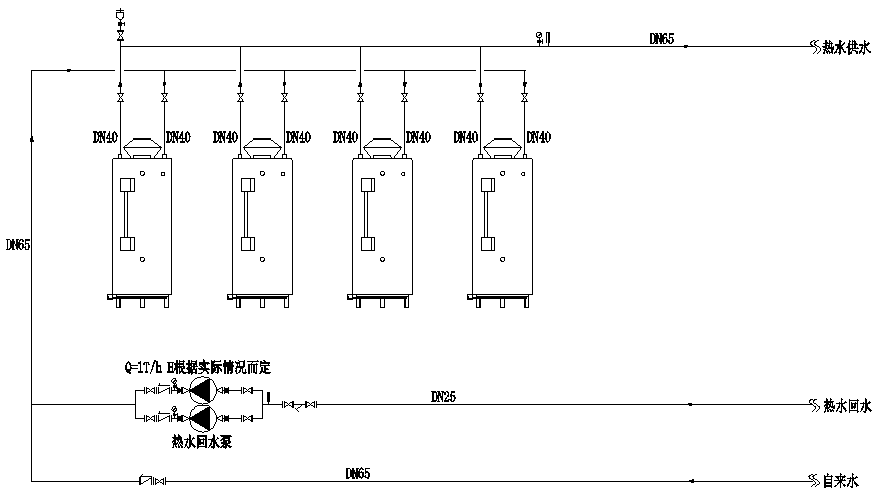 投标人必须在满足采购文件要求的基础上进行投标，对采购需求的响应情况应在《明细报价及采购需求响应表》中详细说明。四、质量要求1、热水炉本体：热水炉需依照容积式燃气热水炉相关产品安装规范进行安装，热水炉安装涉及热水炉基础制作、维修空间预留、燃气管道对接、热水炉进出水管道对接、烟管制作及安装、电气安装、各种仪表安装及热水炉房通风设置等项目，以上各项均需符合国家相关规范标准。2、水泵：安装需符合水泵厂家的安装要求及国家相关规范，需设置水泵基础、水泵隔振处理及安装相关仪表等。五、供货及验收1、卖方应保证所供货物是全新的，未使用过的，完全符合合同约定的质量、规格和性能的要求，卖方应保证其提供的货物在正确安装、正常使用和保养条件下，在其标称的使用寿命期内应具有满意的性能。在卖方承诺的质量保证期限内，卖方应对由于设计、工艺或材料的缺陷及伴随服务而造成的任何不足或故障负责。2、卖方不按图施工或擅自更改材料品牌、型号以及不按《技术标准》施工的行为，卖方必须整改，工期不做顺延，且买方有权视情节轻重对卖方处以合同额3%以下的处罚。3、货到现场开箱验收：材料运抵买方工地现场后，买方、卖方、监理方及安装单位有关人员共同开箱验货；如发现货物短缺、质次、损坏等问题，应作详细纪录，并由卖方先立即、无条件为买方调换或补齐，然后再检查原因，追究责任人。4、最终验收：配合施工单位安装调试结束后，买方、卖方、监理方应对产品的数量、外观、性能参数进行验收。六、设备清单第四部分 合同条款及格式合同书（格式文本）需方（采购人）：                         (甲方)供方（中标方）：                         （乙方）政府采购编号：                 采购内容：                                                              中标总金额：（大写）                             ；（小写）              质量标准：                                                             中标范围：                                                             完成期限：                                                             交货地点和方式：                                                       货款支付步骤和办法：                                                   售后服务：                                                             违约责任：                                                             解决争议的方式：                                                       其它事项：                                                             合同不可分割部分：招标文件、投标文件、合同条款及中标通知书，供方在投标、评标过程中所作其它有关承诺、声明、书面澄清等均为合同不可分割的部分，与主合同具有同等法律效力。合同备案：合同一式八份，供需双方各执贰份，代建、代理、财政各壹份。合同生效：本合同由供需双方签字、盖章后生效。需方（采购人）：              （盖章）   供方（中标方）：                （盖章）法定（授权）代表人：                      法定（授权）代表人：                   地址：                                    地址：                                             年      月       日                      年      月       ★.备注：供需双方必须以本格式文本，按照合同条款拟订合同。合同条款   根据无锡江南工程造价咨询有限公司编号              招标文件和该文件的中标通知书及供方投标文件，供需双方就此次            项目及相关问题，同意按下列条款规定执行。（一）合同内容：                       。（二）采购数量：                       。（三）价格及支付、结算方式：1.按此次中标价格执行，合同总标的额为             元。2.付款约定：（1）全部货物运至现场，经双方共同清点无误后，甲方支付乙方合同价款的50%；全部设备安装正常，甲方验收合格无疑问后30日内，甲方向乙方支付40%合同价款。竣工验收合格后一年后结清合同尾款。（3）若甲方付款为现金或无抬头支票，乙方须于甲方付款前向甲方出具由乙方公司盖财务专用章之收款委托书，否则，甲方有权延迟付款，且因此产生的款项问题均由乙方承担。（4）乙方须于甲方付款前3个工作日内向甲方提供与付款金额等额的合法有效发票，如因乙方未能及时提供发票，甲方有权延迟付款且不承担任何延迟付款的责任。（5）乙方将自行承担因甲方根据本合同支付的任何款项而引起的任何纳税、缴费义务，且应自行办理与此纳税、缴费义务相关的任何税费款项缴纳及其他义务相关的事宜。甲方除本合同所规定的款项外不再向乙方支付任何其他费用。收款人名称：                   ；                                 开户银行：                     ；账号：                   。 3.本项目供货期间数量根据需方需要及时调整，实际结算工程量按实际供货完好数量进行结算。结算时中标单价不调整。（四）知识产权供方应保证需方在使用其交付物、服务及其任何部分时不受到第三方关于侵犯专利权、商标权或软件著作权等知识产权的指控。任何第三方如果提出侵权指控，供方应承担可能发生的一切法律责任和费用。质量要求与检验：1．供方应严格按照招标文件的有关规定和供方投标文件提供合格的货物及服务。                                   2．如果任何被检验的货物或服务不符合质量要求，需方均可以拒绝接受，供方应及时更换被拒绝的货物或重新提供服务，且不得影响需方正常工作，费用由供方承担，如因更换或重作导致供方逾期交付货物的，供方还应承担逾期交付的违约责任。本规定并不免除供方在本合同项下的货物质量保证义务或其他义务。3．货物的到货验收包括：数量、外观、质量、性能、随机备件、装箱单、质量证书等随机资料及包装完整无破损。4．货物和系统调试验收标准：按行业通行标准、厂方出厂标准、招标文件要求和供方投标文件的承诺，并不低于国家相关标准。5．货物运到需方指定地点并经需方验证签收后，由于需方保管不善造成的质量问题，供方应负责修理，但有关费用由需方承担。6. 经验收不合格的，供方应当按照需方要求在指定的合理期限内进行整改和完善，直至符合招标文件要求的相关标准。逾期不予整改或经整改仍不能符合相关要求，或者导致合同目的无法实现，需方有权依照法律程序解除合同，并追究供方的违约责任。7. 需方不得擅自变更招投标文件约定的性能、指标等相关内容，如有变更应按《中华人民共和国政府采购法》、财政部《政府采购货物和服务招标投标管理办法》的相关程序执行。（六）交货条件：1．交货日期（或完工期）： 2．供方在验收时应先用信函、传真、电子邮件等书面方式通知需方。3. 货物的外观、包装、运输应按国家有关规定或相关部颁标准执行。如因供方包装或运输不当等原因造成损坏或丢失，应由供方负责调换或补缺，如因此导致供方逾期交付货物的，供方还应承担逾期交付的违约责任。4. 货物交货时，所有货物必须带有货物质量检验合格证书、中文质保单、装箱单、中文货物安装使用说明书。其它附件所有部件必须原包装。5. 运输及到货地点：由供方负责办理运输并承担所有费用，直接送到需方指定地点，即：以合同书上的地点为准。                    （七）  安装调试及售后服务： 供方负责本项目的安装和调试，并保证其提供的货物符合国家、行业、地方、招投标文件及合同规定的质量、性能和标准，并正确且安全地安装。 供方提供的服务全部按照国家有关法律法规规章和“三包”规定以及按招标文件要求和供方投标文件中的承诺执行。 质保期后的货物维护由双方协商再定。 需方应向供方现场调试的技术人员及维修人员提供方便条件，有关费用由供方负责。 需方如要求供方提供招标文件及供方投标文件以外的其它服务，其费用另定。供方提供    年免费质保服务。质保期自货物安装调试完毕并经需方验收合格之日起开始计算。质保期内，发生设备故障时，供方应在接到需方通知后4小时内响应，48小时到场。供方对本合同履行过程中所知悉的需方全部文件、资料、信息等负有保密义务。未经需方书面同意，供方不得擅自披露、泄露、使用或用于本合同约定之外的目的。（八）违约责任：在履行合同的过程中，如果供方遇到妨碍按时交货和提供服务的情况时，应及时以书面形式将拖延的事实、可能拖延的时间和原因通知需方。需方在收到供方通知后，应尽快对情况进行核实，并有权根据情况确定是否酌情延长交货时间以及是否收取逾期交货的违约金及损害赔偿金（如有），或依照法律程序解除部分或全部合同。延期应通过签订补充合同的方式由双方认可并履行。如供方逾期交货且未经需方同意延长交货时间，除不可抗力外，每逾期一日，供方应按照2000元每天向需方支付违约金。逾期超过10个工作日的，需方有权依照法律程序解除合同，需方如已支付费用的，供方全部返还，且供方应按照合同总价的30%向需方支付违约金，如给需方造成损失的，还应赔偿损失。供方如无不可抗力，又未履行招标文件、投标文件和合同条款的，一经查实，由供方赔偿由此给需方造成的损失，并按照合同总价的30%向需方支付违约金，因招、投标产生的其他责任及后果按招标文件的相关要求及处理方式执行。由于供方提供货物质量、安装存在问题或缺陷导致任何人身、财产损害的，供方应负责承担由此产生的责任，与需方无关。如不可避免地造成需方损失的，需方有权向供方追偿（该等损失包括但不限于损害赔偿金、需方为解决纠纷支付的律师费、诉讼费、差旅费等合理费用）。供方并应按照合同总价的20%向需方支付违约金，如给需方造成其他损失的，供方还应负责赔偿。质保期内，供方未能按约履行质保义务，每发生一次，应当向需方支付违约金，金额为质保实际发生金额的2倍。供方未能按约履行保密义务，应当向需方支付合同总价 1 %的违约金并赔偿由此给需方造成的全部损失。不可抗力：1.如遭遇不可抗力事件，遭遇不可抗力的一方应尽快以书面形式将不可抗力的情况和原因通知另一方，并积极采取措施防止损失扩大。因不可抗力造成的损失，供、需双方按照法律规定处理。     2.招标文件及合同中所述之“不可抗力”系指不可预见、不可避免、不可克服的事件。（十）合同生效及其它：合同经供需双方代表签字并盖章，且无锡江南工程造价咨询有限公司见证后即生效。合同签订后供需双方即直接产生权利与义务的关系，合同执行过程中出现的问题应按照合同约定、法律法规的规定办理。在合同履行过程中，双方如有争议，由供需双方协商处理，若协商不成，可选择以下（2）方式处理：（1）向无锡仲裁委员会申请仲裁。（2）向需方所在地法院提起诉讼。合同在执行过程中出现的未尽事宜，双方在不违背本合同和招标文件的原则下协商解决，协商结果以书面形式签订补充协议，且补充协议与本合同具有同等效力。合同中未有约定的按照有关的法律法规以及国家行业标准或技术文件规定予以解决。供需双方确认：对本合同条款及后果均已知悉，一致确认不存在欺诈、胁迫、乘人之危、重大误解、显失公平等任何可能导致合同无效或被撤销的情形。合同履行期间，供方须配合需方对现场货物随机进行抽检，检测机构由需方指定，检测费用由供方承担，因检测而造成破损需要进行更换或修复的，费用由供方承担。若检测结果不符合需方要求，供方愿接受需方任何形式的处罚。附件：履约担保格式履约担保             	（发包人名称）：鉴于                （发包人名称，以下简称“发包人”）与                            （承包人名称）（以下称“承包人”）于    年   月   日就                         （工程名称）施工及有关事项协商一致共同签订《建设工程施工合同》。我方愿意无条件地、不可撤销地就承包人履行与你方签订的合同，向你方提供连带责任担保。 1. 担保金额人民币（大写）                 元（¥             ）。2. 担保有效期自你方与承包人签订的合同生效之日起至你方签发或应签发工程接收证书之日止。3. 在本担保有效期内，因承包人违反合同约定的义务给你方造成经济损失时，我方在收到你方以书面形式提出的在担保金额内的赔偿要求后，在7天内无条件支付。4. 你方和承包人按合同约定变更合同时，我方承担本担保规定的义务不变。5. 因本保函发生的纠纷，可由双方协商解决，协商不成的，任何一方均可提请        仲裁委员会仲裁。6. 本保函自我方法定代表人（或其授权代理人）签字并加盖公章之日起生效。担 保 人：                           （盖单位章）法定代表人或其委托代理人：               （签字）地    址：                                      邮政编码：                                      电    话：                                      传    真：                                                                年        月        日第五部分  附件（投标文件格式）                  项目公开招标投标文件采购编号：                                              项目名称：       	  		                                   年    月   日    时     分开标，此时间以前不得开封；供应商：             	                   （盖公章）法定代表人或其委托代理人：           	            （签字或盖章）日  期：             年              月           日评标索引表为了便于评审高效有序进行，请投标人请参照此格式提供索引表，按要求在右侧增加索引页码。 投标函投标函致：  我方收到贵方编号WXJNCG2020-007招标文件，经仔细阅读和研究，我方决定参加此项目的投标。1、我方愿意按照招标文件的一切要求，提供本项目的投标，投标总价见《开标一览表》。2、我方愿意提供无锡江南工程造价咨询有限公司在招标文件中要求的文件、资料。3、我方同意按招标文件中的规定，本投标文件投标的有效期限为开标之日起90天。4、如果我方的投标文件被接受，我方将履行招标文件中规定的每一项要求，按期、按质、按量，完成交货任务。5、我方认为贵单位有权决定中标者。6、我方愿意遵守《中华人民共和国政府采购法》，并按《中华人民共和国合同法》、财政部《政府采购货物和服务招标投标管理办法》和合同条款履行自己的全部责任。7、我方认可并遵守招标文件的所有规定，放弃对招标文件提出质疑的权利。8、我方愿意按招标文件的规定交纳投标保证金。如我方在投标截止期后撤回投标及中标后拒绝遵守投标承诺或拒绝在规定的时间内与采购人签订合同，则投标保证金将被贵中心没收。9、如果我方被确定为中标供应商，我方愿意在在合同签订前向采购人交纳不超过政府采购合同金额10%的履约保证金。且我方如无不可抗力，又未履行招标文件、投标文件和合同条款的，一经查实，我方愿意赔偿由此而造成的一切损失，并同意接受按招标文件的相关要求对我方进行的处理。10、我方决不提供虚假材料谋取中标、决不采取不正当手段诋毁、排挤其他供应商、决不与采购人、其它供应商或者采购中心恶意串通、决不向采购人、交易中心工作人员和评委进行商业贿赂、决不在采购过程中与采购人进行协商谈判、决不拒绝有关部门监督检查或提供虚假情况，如有违反，无条件接受贵方及相关管理部门的处罚。投标人（盖章）：     法定代表人或法定代表人授权代表签字或盖章：电话：                              传真：通讯地址：                          邮编：（二）投标函附录开标一览表供应商全称（加盖公章）：                        采购编号：                      单位：元法定代表人或授权代表盖章和签字：                    日期：   年   月   日填写说明：开标一览表中的内容应与投标函内容一致，否则评标时一律按开标一览表中内容为准，开标一览表中必须盖章和签字。（三）报价清单（四）细目报价表（属于小、微型企业/残疾人福利企业/监狱企业产品需填写）细目报价表供应商名称（盖章）                                    政府采购编号：法定代表人或法定代表人授权代表签字或盖章：注：（1）在“是否属于小、微型企业产品”栏内填写“是”或“否”。如填写“是”，必须在“产地“栏内加填小、微型企业的完整名称，投标人《中小企业声明函》和投标人所在地的县级以上中小企业主管部门对投标人为中型或小、微型企业的认定证明复印件；如未按要求填写和提供有效证明或相关内容表述不清的，不得享受价格扣除。投标人对所报相关数据的真实性负责；（2）在“是否属于监狱和戒毒企业产品”栏内填写“是”或“否”。监狱和戒毒企业参加政府采购活动视同小型、微型企业，享受评审价格扣除6%的政府采购优惠政策。参加报价的监狱和戒毒企业，应当提供由省级以上监狱管理局、戒毒管理局（含新疆生产建设兵团）出具的属于监狱企业的证明文件复印件。（按属于监狱和戒毒企业产品细目报价表认真填写，未按要求提供有效证明或相关内容表述不清的，不得享受价格扣除。）（3）在“是否属于残疾人福利性单位产品”栏内填写“是”或“否”。残疾人福利性单位参加政府采购活动视同小型、微型企业，享受评审价格扣除6%的政府采购优惠政策。参加报价的残疾人福利性单位，应当提供《残疾人福利性单位声明函》。残疾人福利性单位属于小型、微型企业的，不重复享受政策。（按属于残疾人福利性单位产品细目报价表认真填写，如未按要求填写和提供有效声明函的，不得享受价格扣除。）（4）投标人应当根据“项目技术要求和有关说明”的内容在上表中详细填写；（5）表格不够可自行延长。（五）中小企业声明函中小企业声明函本公司郑重声明，根据《政府采购促进中小企业发展暂行办法》（财库[2011]181号）的规定，本公司为______（请填写：中型、小型、微型）企业。即，本公司同时满足以下条件：1.根据《工业和信息化部、国家统计局、国家发展和改革委员会、财政部关于印发中小企业划型标准规定的通知》（工信部联企业[2011]300号）规定的划分标准，本公司为______（请填写：中型、小型、微型）企业。2.本公司参加______单位的______工程采购活动提供本企业制造的货物，由本企业承担工程、提供服务，或者提供其他______（请填写：中型、小型、微型）企业制造的货物。本条所称货物不包括使用大型企业注册商标的货物。本公司对上述声明的真实性负责。如有虚假，将依法承担相应责任。                                  企业名称（盖章）：                                     日     期：（六）残疾人福利性单位声明函残疾人福利性单位声明函本单位郑重声明，根据《财政部 民政部 中国残疾人联合会关于促进残疾人就业政府采购政策的通知》（财库〔2017〕141号）的规定，本单位为符合条件的残疾人福利性单位，且本单位参加______单位的______项目采购活动提供本单位制造的货物（由本单位承担工程/提供服务），或者提供其他残疾人福利性单位制造的货物（不包括使用非残疾人福利性单位注册商标的货物）。  本单位对上述声明的真实性负责。如有虚假，将依法承担相应责任。                                         企业名称（盖章）：                                              日     期 ： （七）关于资格的声明函关于资格的声明函采购编号： 日期：无锡江南工程造价咨询有限公司：我公司参加政府采购活动，前三年内在经营活动中没有重大违法记录。我公司（单位）愿针对本项目（采购编号：　　　　）进行报价，投标文件中所有关于报价资格、资信的文件、证明、陈述均是真实的、准确的。若有违背，我公司（单位）        愿意承担由此而产生的一切后果。投标供应商（盖章）：　　　　　　　　　　　法定代表人或法定代表人授权代表签字和盖章：（八）法定代表人授权委托书法定代表人授权委托书采购编号：          日期：无锡江南工程造价咨询有限公司 ：        （供应商名称）       系中华人民共和国合法企业法定地址：                      特授权      代表我公司（单位）全权办理针对本项目（采购编号：          ）的报价等具体工作，并签署全部有关文件、协议及合同。我公司（单位）对被授权人的签名负全部责任。在撤销授权的书面通知送达你处以前，本授权书一直有效，被授权人签署的所有文件（在授权书有效期内签署的）不因授权的撤销而失效。被授权人有（无）转委托权。被授权人情况：姓名：          性别：         年龄：          职务：身份证号码：                   电话：通讯地址：被授权人签名：                  单位名称（盖章）：法定代表人（签字和盖章）：年     月     日附：法定代表人身份证和授权代表身份证附在次页（九）承诺书承诺书致：    （采购人名称）           我公司自愿参加贵单位（公司）                    项目的投标，并接受对我公司的资格、资信审查，我公司承诺：我公司未处于被责令停业、投标资格被取消或者财产被接管、冻结和破产状态，企业没有因骗取中标或者严重违约以及发生重大安全事故和质量事故、不良记录等问题，被有关部门暂停投标资格并在暂停期内的。根据贵单位（公司）提出的采购文件要求，本公司递交的投标文件中的内容没有隐瞒、虚假、伪造等弄虚作假行为。若发现该行为，贵公司可以拒绝我公司报价，如已中标，可取消我公司中标资格，并接受政府采购主管部门对我公司弄虚作假、违反公平和诚实信用原则做出的任何处理。投标供应商：（公章）法定代表人或其授权代理人：   （签字和盖章）                                                        年    月    日   （十）具备履行合同所必需的设备和专业技术能力的书面声明（格式）具备履行合同所必需的设备和专业技术能力的书面声明我单位郑重声明：我单位具备履行本项采购合同所必需的设备和专业技术能力，为履行本项采购合同我单位具备如下主要设备和主要专业技术能力：主要设备有： 	。主要专业技术能力有： 	。单位名称（公章）： 	 法定代表人（签名或盖章）： 	 	年 	月 	日（十一）企业业绩一览表企业业绩一览表注：附评分标准中需要提交的证明材料。如出现证明材料复印件内容不完整或字迹、内容、盖章模糊不清等情况均不得分。业绩时间以合同签订日期为准。投标供应商（盖章）： 法定代表人或法定代表人授权代表签字或盖章：日期：	年	月	日（十二）供应商简介和经营情况说明供应商情况表供应商名称（盖章）法定代表人或授权代表签字：（内容写不完的栏目可相应扩展）（十三）货物性能参数要求偏差表 （格式）货物性能参数要求偏差表供应商名称（盖章）	采购编号：法定代表人或法定代表人授权代表签字或盖章：注：（1）本表不得删除；（2）投标人应当根据“采购需求”对应填 写“偏离情况”，并注明“正偏离”或“负偏离”；（3）表格不够可自行延长。（十四）其它所需证明材料（自行添加）（十五）技术方案及售后服务（自拟格式）序号内容1项目名称：市民中心部分功能用房改造项目燃气设备采购采购编号： WXJNCG2020-007 采购方式：公开招标采购内容：市民中心部分功能用房改造项目燃气设备及辅助材料2采购人：无锡市机关事务管理局、无锡市城市投资发展有限公司采购人地址：机关事务管理局（观山路199号）、无锡市城市投资发展有限公司（无锡市健康路77-1号）采购代理机构：无锡江南工程造价咨询有限公司  采购机构地址： 无锡市湖滨街15号蠡湖科研大厦17层3项目概况：本项目为市民中心部分功能用房改造项目燃气设备采购，内容包含燃气设备、循环泵、控制柜、管材、阀门等辅助材料。供应商负责全部设备的供货、运输、安装、调试、培训、售后及质保等一系列工作。具体内容及要求详见采购文件“第三部分 采购需求”。2、供货期：合同签订后14日历天完成供货及安装、交付使用；3、交货地点：采购人指定地点；4、质量要求：合格；5、质保期：投标供应商提供整体免费质保期三年，自项目整体验收合格之日起开始计算。6、维修响应时间：接到报修电话后2小时内响应，8小时内赶到报修现场，24小时内修理完毕。4供应商条件：供应商参加本次政府采购活动除应当符合《中华人民共和国政府采购法》第二十二条的规定外，还必须具备以下条件：1、企业具有独立承担民事责任能力，营业执照，经营范围须包含本次采购货物的生产（加工）或销售；投标供应商具有有效的燃气具安装维修资质；授权委托人应具备：与本企业签订的劳动合同和由社保机构出具本企业授权委托人的2020年1月～2020年6月的社保缴费证明；4、本项目不接受联合体投标；5、本项目不接受进口产品；6、本项目谢绝锅炉产品；7、法律、行政法规规定的其他条件。注：采购人及采购代理机构有权对以上资格条件进行核查，如供应商有弄虚作假行为或不具备以上条件的将取消投标资格。5提供采购文件期限：公告发布之日起五个工作日（法定假日休息），每天9:00-11:30，13:30-16:00 时。售价：捌佰圆/份，现金支付，采购文件售后不退。提供采购文件方式：电子文档介质，请购买采购文件的供应商自带U盘。提供采购文件地点：无锡市湖滨街15号蠡湖科研大厦17层招标代理部供应商应承担其编制投标文件以及递交投标文件所涉及的一切费用。无论投标结果如何，采购人对上述费用不负任何责任。6提疑截止时间：2020年8月26 日11 时，以书面形式和电子邮件形式发送给采购代理机构。答疑时间：2020年8月 26 日 17时前，以书面形式或电子邮件形式发送给各报名供应商。71、供应商投标前须交纳投标保证金：壹万元整(人民币)；投标保证金应于投标截止时间前到达采购代理机构指定账户，未按采购文件规定提交投标保证金的投标文件，恕不接受。收款单位：无锡江南工程造价咨询有限公司 开户行：  中行锡山支行账号：    471558200104受理时间：法定工作日9:00～11:30；13:30～16:00，交纳时间以投标保证金专用账户实际收到的时间为准，投标保证金的有效期与投标有效期一致。（友情提示：为确保投标保证金能按时到帐，请各供应商按要求提前将投标保证金汇入专用账户内，以免造成投标无效。）2、投标保证金可以使用支票、汇票、本票、电汇或者金融机构、担保机构出具的保函等非现金形式提交，必须在投标前与无锡江南工程造价咨询有限公司确认并开具投标保证金收据。3、对于未能按要求提交投标保证金的供应商，采购人将视为不响应采购文件而予以拒绝。4、投标保证金必须以企业法人的名义提交投标保证金，以支票、汇票、本票、电汇形式缴纳的投标保证金必须从企业的法人基本存款账户提交，以个人、企业的办事处、分公司、子公司名义或他人账户、供应商企业的其他账户缴纳的投标保证金无效。不得使用经过背书转让的支票、银行本票、银行汇票。凡提供无法承兑的转账支票、银行汇票、银行本票或电汇支付不成功的供应商，视为没有实质性响应采购文件的要求，一律作无效投标处理。已经确定为中标人的，取消其中标人的资格，根据评标报告的排名先后顺序重新确定中标人。8投标有效期：开标之日起90天9投标文件开始接收时间：2020年9月16日09:00始；投标文件接受截止时间：2020年9月 16 日09:30止。截止期后的投标文件恕不接受。投标地点：无锡江南工程造价咨询有限公司（无锡市湖滨街15号蠡湖科研大厦17层会议室）10开标时间：2020年9月16日09:30开标地点：无锡江南工程造价咨询有限公司（无锡市湖滨街15号蠡湖科研大厦17层会议室）11确定中标供应商时间：2020年9月 16 日评审结束确定中标供应商地点：无锡江南工程造价咨询有限公司（无锡市湖滨街15号蠡湖科研大厦17层会议室）12投标文件份数：正本1份，副本4份 ，投标文件电子版一份（电子U盘形式）。13采购预算、最高限价1、本项目采购预算为  62.3792 万元。2、本项目设定最高限价，最高限价为   58.1537  万元。  14供应商履约保证金：合同金额的10%15本次采购联系事项：采购人：无锡市机关事务管理局 （建设单位）无锡市城市投资发展有限公司（代建单位）联系人：秦臻联系电话：0510-82735561联系地址：无锡市城市投资发展有限公司（无锡市健康路77-1号）采购代理机构：无锡江南工程造价咨询有限公司统一社会信用代码:913202117883711647联系地址：无锡市湖滨街15号蠡湖科研大厦17层联系人：张镜梅、冷小慧、沈莉联系电话/传真：13606182885/88220673/1337362810116疫情防控期间注意事项：1、根据锡财购告〔2020〕2号《关于疫情防控期间开展政府采购活动有关事项的公告》的要求，凡参与报价的相关人员，应在报名、响应文件递交截止时间前完成以下事项：（1）须在蠡湖科研大厦一楼大厅入口，进行"锡康码"核验（"锡康码"可提前保存在手机相册内，在验码时出示），采取"测温+扫码"进，"扫码"出。凡体温超过正常值（37.3℃）、核验结果为"红色"的人员，严禁进入。《"锡康码"申领使用操作手册》详见无锡市公共资源交易中心网政府采购（市级）公示栏。注：供应商应考虑完成上述程序所需时间，提前进入报名、开标地点，不能在报名、响应文件递交截止时间前参加报价所造成的风险及损失，由供应商自行承担。2、供应商委派人员不得超过2人。3、凡参与报价的相关人员，应在室外等候，不得随意走动。评审内容评分因素分值评分标准1.报价（33分）报价33价格分统一采用低价优先法计算，即满足采购文件要求且报价最低的供应商的价格为评标基准价，其价格分为满分。其他供应商的价格分统一按照下列公式计算：投标报价得分=（评标基准价/投标报价）×价格权值×100项目评审过程中，不得去掉投标报价中的最高报价和最低报价。2.供应商评价（12分）供应商业绩4供应商近两年（2018.7.1-2020.7.1，以合同签订日期为准）以来承担过的商用燃气设备在类似生活热水系统中的业绩：每提供一份得1分，最多不超过4分。业绩须包含中标通知书及合同。（投标文件中提供合同及中标通知书复印件并加盖公章，投标时提供有效原件备查，不提供不得分）。2.供应商评价（12分）供应商企业证书及资质8供应商具有有效的“质量管理体系认证证书”得2分；供应商项目人员具有有效的“注册安全工程师执业资格证书”得3分；供应商具有所投品牌的制造商出具的经销有效授权证书得3分；（投标文件中提供证书复印件并加盖公章，投标时提供有效证书原件，不提供不得分）。3.货物设备评价（13分）制造商企业证书13具有有效的“环境管理体系认证证书ISO14001”，得2分；具有有效的“安全生产标准化”证书，得2分；具有有效的“热水器生产许可证”证书，得2分；具有有效的“质量管理体系认证证书ISO9001”，得2分；具有有效的“职业健康安全管理体系认证证书 OHSAS18001” 得2分；投标产品具有有效的“产品责任险”，得2分；参数响应，根据技术参数响应情况评分，参数正偏离（符合）最多不超过1分（投标文件中提供证书复印件并加盖公章）。4.技术方案及售后服务（40分）技术方案251、供应商提供的方案中含有：设备系统图、平面布置图、设备三视图、设备基础图、设备电气原理图、热水系统的控制流程图。不超过6分。本项目技术力量、劳动力、机械设备和材料投入。不超过3分。施工方案、施工进度计划、质量保证措施。安装、调试、验收方案及质量保证措施。不超过9分。安全文明安装、环境保护措施。不超过4分。组织机构和管理制度。不超过3分。4.技术方案及售后服务（40分）售后服务方案15供应商的售后必须具有：1、供应商具有独立的24小时响应的电话的得1分；2、项目整体免费质保期：满足招标文件基础上每增加一年加1分，最高不超过3分。3、服务响应时间及应急措施：投标时提供明确的服务响应时间及应急措施，不超过3分。   4、售后服务管理及措施：产品质量保证、服务保障体系、组织机构、管理制度、售后服务人员的技术水平、现场服务措施、故障解决能力、备品备件情况。最多不超过8分 4.技术方案及售后服务（40分）投标文件中技术方案及售后服务或技术方案及售后服务文件编制粗糙，缺漏项较多，技术标页数偏少，经评标委员会评审得分达不到技术标分值70%的，则视为该投标文件没有完全响应公开采购文件的要求，其余的按照下列评分幅度进行评分：90%≤优≤100%；80%≤良＜90%；70%≤中＜80%；技术标评委在5人及5人以上的，取所有成员的平均值。投标文件中技术方案及售后服务或技术方案及售后服务文件编制粗糙，缺漏项较多，技术标页数偏少，经评标委员会评审得分达不到技术标分值70%的，则视为该投标文件没有完全响应公开采购文件的要求，其余的按照下列评分幅度进行评分：90%≤优≤100%；80%≤良＜90%；70%≤中＜80%；技术标评委在5人及5人以上的，取所有成员的平均值。投标文件中技术方案及售后服务或技术方案及售后服务文件编制粗糙，缺漏项较多，技术标页数偏少，经评标委员会评审得分达不到技术标分值70%的，则视为该投标文件没有完全响应公开采购文件的要求，其余的按照下列评分幅度进行评分：90%≤优≤100%；80%≤良＜90%；70%≤中＜80%；技术标评委在5人及5人以上的，取所有成员的平均值。5.环保、节能加分（2分）节能产品、环保产品2依据财政部、发展改革委发布的《节能产品政府采购品目清单》和财政部、生态环境部发布的《环境标志产品政府采购品目清单》，投标产品为政府采购节能（政府强制采购节能产品除外）、环保产品分别加1分（投标时须提供所投产品由国家确定的认证机构出具的、处于有效期之内的节能产品认证证书复印件、环境标志产品认证证书复印件，否则不得分）评分计算原则保留2小数位数，第3位四舍五入。保留2小数位数，第3位四舍五入。保留2小数位数，第3位四舍五入。燃气设备清单燃气设备清单燃气设备清单燃气设备清单燃气设备清单燃气设备清单燃气设备清单燃气设备清单燃气设备清单燃气设备清单燃气设备清单燃气设备清单燃气设备清单燃气设备清单燃气设备清单燃气设备清单燃气设备清单燃气设备清单序号产品名称产品规格及技术要求材料（或性能等级）单位数量单价合计★产品品牌主设备部分一设备1 99KW 户外型燃气热水炉★台42流量1T/h,扬程15M循环水泵★台23控制柜套1二管材1PPR管材DE75米302PPR管材DE50米83PPR管材DE32米84PPR管材DE25米8三阀门管件1PPR截止阀PE50个82TP阀DN20个43铜质止回阀DN25个24铜质过滤器DN25个25铜质截止阀DN25个46不锈钢软管DN25个47不锈钢球阀DN20个48压力表套29温度计套110排气阀套111PPR外丝直接PE50个812PPR异径三通DE50/DE75个813PPR弯头DE75个1014PPR外丝直接DE32个415PPR弯头DE32个1016PPR弯头DE25个8四辅助材料1橡塑保温（含铝皮保护）项12设备基础、管道支架项13电线电缆（含桥架）项1五设备安装调试费1系统运输就位、安装调试费项1合计备注评审内容评分因素页码索引1.报价报价2.供应商评价供应商业绩2.供应商评价供应商企业证书及资质3.货物设备评价制造商企业证书4.技术方案及售后服务技术方案4.技术方案及售后服务售后服务5.环保节能加分节能产品、环保产品项目总报价（人民币）大写：小写：                    其中属于小、微型企业产品的价格合计大写：小写：质量要求供货期合同签订后    日历天完成供货及安装调试工作，验收合格交付使用，交付使用质保期投标供应商提供整体免费质保期    年，自项目整体验收合格之日起开始计算维修响应时间接到报修电话后    小时内响应，    小时内赶到报修现场，    小时内修理完毕。投标文件份数一正四副投标文件电子版一份燃气设备清单燃气设备清单燃气设备清单燃气设备清单燃气设备清单燃气设备清单燃气设备清单燃气设备清单燃气设备清单燃气设备清单燃气设备清单燃气设备清单燃气设备清单燃气设备清单燃气设备清单燃气设备清单燃气设备清单燃气设备清单序号产品名称产品规格及技术要求材料（或性能等级）单位数量单价合计★产品品牌主设备部分一设备1 99KW 户外型燃气热水炉★台42流量1T/h,扬程15M循环水泵★台23控制柜套1二管材1PPR管材DE75米302PPR管材DE50米83PPR管材DE32米84PPR管材DE25米8三阀门管件1PPR截止阀PE50个82TP阀DN20个43铜质止回阀DN25个24铜质过滤器DN25个25铜质截止阀DN25个46不锈钢软管DN25个47不锈钢球阀DN20个48压力表套29温度计套110排气阀套111PPR外丝直接PE50个812PPR异径三通DE50/DE75个813PPR弯头DE75个1014PPR外丝直接DE32个415PPR弯头DE32个1016PPR弯头DE25个8四辅助材料1橡塑保温（含铝皮保护）项12设备基础、管道支架项13电线电缆（含桥架）项1五设备安装调试费1系统运输就位、安装调试费项1合计备注序号名称品牌型号数量产地是否属于小、微型企业/残疾人福利企业/监狱企业产品质保期单报价分项     总报价属于小、微型企业产品的价格合计（大写）：属于小、微型企业产品的价格合计（大写）：属于小、微型企业产品的价格合计（大写）：属于小、微型企业产品的价格合计（大写）：属于小、微型企业产品的价格合计（大写）：属于小、微型企业产品的价格合计（大写）：属于小、微型企业产品的价格合计（大写）：属于小、微型企业产品的价格合计（大写）：属于小、微型企业产品的价格合计（大写）：属于残疾人福利企业产品的价格合计（大写）：属于残疾人福利企业产品的价格合计（大写）：属于残疾人福利企业产品的价格合计（大写）：属于残疾人福利企业产品的价格合计（大写）：属于残疾人福利企业产品的价格合计（大写）：属于残疾人福利企业产品的价格合计（大写）：属于残疾人福利企业产品的价格合计（大写）：属于残疾人福利企业产品的价格合计（大写）：属于残疾人福利企业产品的价格合计（大写）：属于监狱企业产品的价格合计（大写）：属于监狱企业产品的价格合计（大写）：属于监狱企业产品的价格合计（大写）：属于监狱企业产品的价格合计（大写）：属于监狱企业产品的价格合计（大写）：属于监狱企业产品的价格合计（大写）：属于监狱企业产品的价格合计（大写）：属于监狱企业产品的价格合计（大写）：属于监狱企业产品的价格合计（大写）：服务承诺质量 2.安装 3."三包"(包修、包退、包换)4.其他承诺（以上是主要承诺，供供应商参考，供应商应在满足采购文件要求的基础上，根据自己单位的情况作出具体承诺）质量 2.安装 3."三包"(包修、包退、包换)4.其他承诺（以上是主要承诺，供供应商参考，供应商应在满足采购文件要求的基础上，根据自己单位的情况作出具体承诺）质量 2.安装 3."三包"(包修、包退、包换)4.其他承诺（以上是主要承诺，供供应商参考，供应商应在满足采购文件要求的基础上，根据自己单位的情况作出具体承诺）质量 2.安装 3."三包"(包修、包退、包换)4.其他承诺（以上是主要承诺，供供应商参考，供应商应在满足采购文件要求的基础上，根据自己单位的情况作出具体承诺）质量 2.安装 3."三包"(包修、包退、包换)4.其他承诺（以上是主要承诺，供供应商参考，供应商应在满足采购文件要求的基础上，根据自己单位的情况作出具体承诺）质量 2.安装 3."三包"(包修、包退、包换)4.其他承诺（以上是主要承诺，供供应商参考，供应商应在满足采购文件要求的基础上，根据自己单位的情况作出具体承诺）质量 2.安装 3."三包"(包修、包退、包换)4.其他承诺（以上是主要承诺，供供应商参考，供应商应在满足采购文件要求的基础上，根据自己单位的情况作出具体承诺）质量 2.安装 3."三包"(包修、包退、包换)4.其他承诺（以上是主要承诺，供供应商参考，供应商应在满足采购文件要求的基础上，根据自己单位的情况作出具体承诺）服务承诺法定代表人身份证复印件（正面）法定代表人身份证复印件（反面）授权代表身份证复印件（正面）授权代表身份证复印件（反面）序号项目名称项目时间合同金额（人民币）业主单位备注（注明是否有业主反馈意见）12345…法定代表人成立日期企业地址注册资本万元经营范围职工人数其中：中级职称    人数、高级职称     人数其中：中级职称    人数、高级职称     人数其中：中级职称    人数、高级职称     人数2019年12月资产总额       万元净资产净资产         万元2019年12月股东权益       万元2019年业务收入2019年业务收入         万元2019年实现利润万元办公面积     平方米其中：其中：自有面积    平方米承租面积    平方米单位简历及内设机构情况单位简历及内设机构情况单位优势及特长单位优势及特长近三年来完成或正在履行的重大合同情况近三年来完成或正在履行的重大合同情况近三年来受行业主管部门考核评价及业主评价意见近三年来受行业主管部门考核评价及业主评价意见最近3年内有无因违纪或是其他原因被投诉或起诉的情况及说明最近3年内有无因违纪或是其他原因被投诉或起诉的情况及说明（包括解决方式和结果）（包括解决方式和结果）（包括解决方式和结果）最近3年内主要负责人有无因经济犯罪被司法机关追究的情况及说明最近3年内主要负责人有无因经济犯罪被司法机关追究的情况及说明其他需要说明的情况其他需要说明的情况序号投标货物名称招标技术要求投标货物技术指标描述选择项（正偏离、负偏离或符合）1燃气热水器详见采购需求2循环泵详见采购需求3控制柜详见采购需求